---------------------------------------------------------------------------團隊排舞比賽團隊排舞比賽報到時間：10:00-12:30AM活動時間：9/16 (六) 10:00-18:00地點：屏東恆春鎮西門廣場報名資格：兩人以上包含兩人團隊。比賽報名費用：一人700NT恒春半島(恒春、車城、滿州、獅子、枋山、牡丹)免報名費，請在附件資料附上身分證戶籍或當地工作證明擇一網路報名QR Code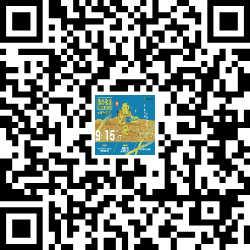 獎勵：50人報名為基本獎金 5000NT每多10人報名多一千。例．60人/6000NT、70人/7000NT以此類推獎勵：50人報名為基本獎金 5000NT每多10人報名多一千。例．60人/6000NT、70人/7000NT以此類推報名截止日期:2023年9月9日報名繳費期限: 2023年9月9日24:00之前 ✸匯款資訊（007）75350354537  戶名：林佩瑩報名截止日期:2023年9月9日報名繳費期限: 2023年9月9日24:00之前 ✸匯款資訊（007）75350354537  戶名：林佩瑩姓名：參賽名稱：參賽名稱：是否為恆春半島當地居民？是否為恆春半島當地居民？是否為恆春半島當地居民？是否為恆春半島當地居民？□ 是□ 否連絡方式(手機、IG或facebook帳號、聯絡電話)連絡方式(手機、IG或facebook帳號、聯絡電話)連絡方式(手機、IG或facebook帳號、聯絡電話)連絡方式(手機、IG或facebook帳號、聯絡電話)繳費匯款帳號後四碼(ATM)繳費匯款帳號後四碼(ATM)繳費匯款帳號後四碼(ATM)